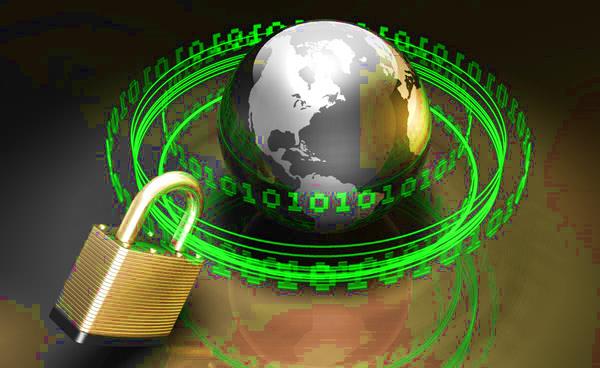 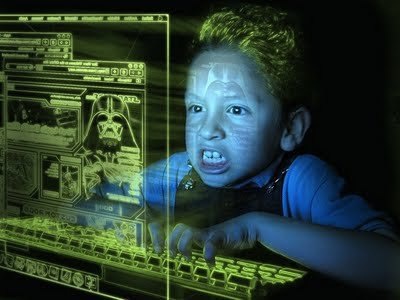 Составитель: Бажанова Э.А.Ответственный за выпуск: Какабадзе Л.БМетодические рекомендации по повышению уровня безопасности детей в Интернете посредством программ контент-фильтрации и систем антивирусной защиты рабочих мест, подключённых к Сети / сост. Э.А. Бажанова; Ставропольская краевая детская библиотека им. А.Е. Екимцева. – Ставрополь: ГБУК СК «СКДБ им. А.Е. Екимцева», 2014. – 7с.	Рекомендации, ориентированные, в первую очередь,   на ИТ-специалистов, помогут в технической организации деятельности библиотек края, обслуживающих детское население,  в плане выполнения  требований по ограничению доступа читателя-ребёнка к ресурсам сети Интернет, содержащим информацию, не совместимую с задачами образования и воспитания.©ГБУК СК «СКДБ им. А.Е. Екимцева», 2014Методические рекомендации по повышению уровня безопасности детей в Интернете посредством программ контент-фильтрации и систем антивирусной защиты рабочих мест, подключённых к СетиБурное развитие компьютерных технологий и широкое распространение сети Интернет открывает перед пользователями большие возможности для саморазвития и общения. Это  и  ресурсы  открытых  цифровых  хранилищ библиотек,  музеев,  федеральных  и  региональных  образовательных коллекций,  образовательных  сайтов  и  телеканалов, но,  вместе  с  тем,  всё  большую  актуальность  приобретает проблема  безопасности  ребенка  в  информационном  обществе, отличающегося информационной насыщенностью и интенсивностью, многоканальностью  влияний,  многообразием  транслируемых ценностей.Опираясь на законодательство РФ о защите детей от информации, причиняющей вред их здоровью и (или) развитию, которое состоит из Конституции РФ, федерального закона РФ от 29 декабря 2010 г. № 436-ФЗ, Федерального закона от 28 июля 2012 г. N 139-ФЗ "О внесении изменений в Федеральный закон "О защите детей от информации, причиняющей вред их здоровью и развитию", других федеральных законов и принимаемых в соответствии с ними иных нормативных правовых актов и исходя из предоставления библиотеками услуги свободного доступа к сети Интернет, мы предлагаем следующие средства контент-фильтрации и программы антивирусной защиты ПК:Программы контент-фильтрацииПоисковые системы и их встроенные фильтрыДетские браузеры4) Инструменты безопасности от Microsoft.Для того чтобы блокировать нежелательные веб-сайты в сети Интернет, разработчики Windows придумали такую замечательную функцию, как «Родительский контроль». Для настройки «Родительского контроля» в Панели управления нужно выбрать «Учетные записи пользователей и семейная безопасность». Далее создаём новую учётную запись для пользователя с обычными правами, настраиваем её и включаем «Родительский контроль». В группе «Родительский контроль» выберите пункт «Включить, использовать текущие параметры». (http://windows.microsoft.com/ru-RU/windows7/Set-up-Parental-Controls).В дополнение к основным компонентам контроля, предоставляемым Windows, можно установить дополнительные компоненты родительского контроля от других поставщиков услуг. В версии ОС Windows 7, не включены веб-фильтр и отчет об активности, эти дополнительные компоненты контроля можно установить от другого поставщика услуг, но сначала надо их загрузить и установить, а затем добавить их в службу «Родительского контроля». (http://windows.microsoft.com/ru-RU/windows7/How-can-I-add-additional-parental-controls)Также можно добавить в компонент родительского контроля Windows такой поставщик услуг, как «Семейная безопасность» Windows Live. Эта бесплатная программа поможет управлять списком веб-сайтов, которые доступны вашим пользователям. Фильтр «Семейная безопасность» применяет,  так называемые,  базы репутаций Microsoft Reputation Services. За формирование категорий веб-сайтов по умолчанию отвечают службы Microsoft Reputation Service, чтобы определить категорию данного ресурса. Если веб-сайт входит в категорию или набор категорий заблокированных URL- адресов, то блокируется и запрос. Скачать можно с сайта:http://windows.microsoft.com/ru-ru/windows7/Looking-for-web-filtering-and-activity-reports-in-Windows-Parental-ControlsПри этом наличие системы фильтрации не исключает необходимости обучения детей мерам безопасности и определённым правилам поведения в Интернете, но ограждает от часто навязываемого искажённого представления об окружающем мире.Системы антивирусной защиты ПК1)ESET NOD32 Smart Security 5 -  платная программа позволяет сделать работу в сети Интернет максимально защищенной и безопасной. Точное обнаружение всех видов угроз и высокая скорость сканирования.Системные требования:- Операционная система Microsoft Windows 7, Microsoft Windows Vista.- Процессор  1 ГГц, 32-разрядный (x86) или 64-разрядный (x64).- Требования к оперативной памяти 60 МБ.- Свободное место на жёстком диске 69 МБДополнительная информация на сайте http://www.esetnod32.ru/.solutions/home/smartsecurity/#2)Web Security Space Pro – платная комплексная программа от интернет-угроз, усиленная брандмауэром, также есть функция родительского контроля.Системные требования: - Windows 7/Vista/XP SP2/2000 SP 4 + Rollup 1 (32- и 64-битные системы).- Свободное место на жестком диске - 450 Мб.- Дополнительно для установки брандмауэра необходимо ~11 МБ.Дополнительная информация на сайте http://products.drweb.com/box/ss3) AVG Anti-Virus Free 2012 - эффективный и быстрый бесплатный антивирус. Предоставляет базовую защиту от вирусов, троянов, шпионов и других вредоносных программ.Системные требования:- Операционная система Microsoft Windows 7, XP.- Процессор Intel Pentium 1,8 ГГц.- оперативная память 512 Мб.- свободное место на жёстком диске  - 470 Мб. Скачать программу можно с сайта http://www.freeavg.com/?lng=ru-ru&cmpid=corp.4) Корпорация Microsoft предлагает  использовать  программу  Windows  Security  Center, которая является частью ОС Windows 7. Эта программа позволяет  просматривать  информацию  о  состоянии  защиты компьютера и изменять настройки, а также получать дополнительные сведения  по  вопросам  безопасности.  Security  Center  показывает состояние  трёх  важных  компонентов  безопасности:  брандмауэра Интернета,  антивирусных  программ  и  службы  автоматического обновления. Кроме того, он служит для перехода к другим разделам безопасности,  а  также  поиска  технической  поддержки  и  ресурсов, имеющих отношение к защите компьютера. Предлагаем ознакомиться со всеми этими решениями, апробировать, установить и настроить наиболее эффективные варианты для организации безопасного информационного пространства в вашей библиотеке.НазваниеРазработчикиО программеСайтИнтернет ЦензорКомпания «ИнтернетДом» при содействии Фонда поддержки развития общества «Наши дети» Бесплатное программное обеспечение. В основе работы лежит технология "белых списков", гарантирующая 100% защиту от опасных и нежелательных материалов. Программа содержит уникальные вручную проверенные "белые списки", включающие все безопасные сайты Рунета и основные иностранные ресурсы. Интернет Цензор может использоваться как в домашних условиях, так и в организациях – образовательных учреждениях, библиотеках, музеях, интернет-кафе и иных местах, где возможно предоставление доступа в Интернет.Скачать с  официального сайтаhttp://icensor.ru/NetPolice DNSNetPoliceDNS-фильтр предоставляется всем желающим бесплатно. Подключить фильтр можно легко и быстро. После подключения фильтра все запросы к интернет-ресурсам будут автоматически проходить проверку на категорию запрашиваемого контента. Если запрашиваемый сайт будет относиться к нежелательной категории, то такой запрос будет заблокирован. Взамен заблокированного ресурса для просмотра будет предоставляться страница блокировки. DNS-фильтр обеспечивает круглосуточную контентную фильтрацию запросов к веб-страницам. Скачать с сайтаhttp://netpolice.ru/filters/НазваниеОписаниеСайт«Семейный поиск»от ЯндексаФильтр «Семейного поиска» работает в автоматическом режиме, проводя своеобразный контент-анализ страниц сайта(определения частоты использования определённой лексики), определяет связи сайта с другими Интернет-ресурсами (система ссылок, характер рекламы, картинки или фотографии, которые используются на других сайтах). При этом если хотя бы одна из страниц сайта «бракуется», то отфильтрован будет и весь сайт в целом, а также те сайты, на которые он ссылается.После подключения сделать стартовой страницей.http://family.yandex.ru/Безопасный поиск ГуглФильтр Безопасного поиска Googl позволяет настроить браузер таким образом, чтобы содержание для «взрослых» в результатах поиска не отображалось. Googl использует автоматизированные методы определения неприемлемого содержания и постоянно их совершенствует, учитывая отклики пользователей.http://support.google.com/websearch/bin/answer.py?hl=ru&answer=510«Семейный поиск» на РамблереРамблер расширил функции фильтра новым проектом «Семейный поиск». Через его фильтры не смогут пройти не только взрослые сайты, но и сайты Интернет-казино, к нежелательным темам также будут отнесены "наркотики", «экстремизм» и др.http://www.rambler.ru/Необходимо зайти на страницу «Расширенный поиск». Далее на вкладке «Фильтрация страниц» выбрать семейный поиск.AgakidsОсобенность детского поисковика – визуальный интерфейс, построенный с помощью Flash – технологии. Кроме собственно системы поиска, на сайте присутствуют ряд игр и другие дополнительные ресурсы. При попытке ввода стоп-слов поиск блокируется, а пользователю демонстрируется сообщение «Плохое слово».http://agakids.ruQuinturaПоисковик использует в работе базы «Яндекса», но детская версия поисковика Quintura работает только с базой заранее отобранных сайтов. Благодаря этому, с одной стороны, сокращается широта поиска, с другой – провалов в обороне от неподобающего контента гораздо меньше. http://kids.quintura.ru/НазваниеОписаниеСайтГогульДля работы Гогуля потребуется Mozilla Firefox 3.5 или выше. Проводник в мир Интернета, специально разработанный для детей, их родителей и воспитателей. Эта программа мультиплатформенная, т.е. работает и в Linux и в среде Windows.http://gogul.tv